В ответ на запрос № 31559 от 25.01.2023г. на разъяснение положений Извещение о проведении закупки на поставку шовного материала путем запроса котировок в электронной форме, участниками которого могут являться только субъекты малого и среднего предпринимательства № 034-23 (далее – Извещение) сообщаем нижеследующее:Главный врачОГАУЗ «ИГКБ № 8»			                                            _______________/Ж.В. ЕсеваИсп.: Земцов А.В., юрисконсульт, (3952) 50-23-21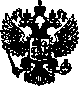 ОБЛАСТНОЕ ГОСУДАРСТВЕННОЕ АВТОНОМНОЕ УЧРЕЖДЕНИЕ ЗДРАВООХРАНЕНИЯ«ИРКУТСКАЯ ГОРОДСКАЯКЛИНИЧЕСКАЯ БОЛЬНИЦА №8»Ярославского ул., д.  300г. Иркутск, 664048,тел./факс (3952) 44-31-30, 44-33-39e-mail: info@gkb38.ru; http://www.gkb8.ruОКПО 05248704; ОГРН 1033801430145ИНН/КПП 3810009342/381001001________________ № __________На № __________ от___________№ п/пСодержание запроса на разъяснение положений ИзвещенияСодержание ответа на запрос:1Уважаемые коллеги!В позициях 7, 8, 9 Технического задания на поставку шовного материала вхарактеристиках товара указана игла из нержавеющей стали 316L.Однако, согласно инструкции к шовному материалу, по позиции №7 (W8977 Пролен (PROLENE)синий М3 (2/0) 90см, две иглы таперкат V- 7 26мм или эквивалент) и позиции 8 (W8976 Пролен(PROLENE) синий М2(3/0) 90см, две иглы таперкат V- 7 (26мм) или эквивалент), материаломизготовления иглы является сталь марки 4310, по позиции №9 (W486 Пролен (PROLENE) синийМ3,5 (0) 100см, игла таперкат V- 34 (36мм) или эквивалент) – материал изготовления иглы -сталь марки 420.Будут ли рассмотрены заявки с указанными выше корректировками?В   Извещение о проведении закупки на поставку шовного материала путем запроса котировок в электронной форме, участниками которого могут являться только субъекты малого и среднего предпринимательства № 034-23 внесены соответствующие изменения (Извещение в редакции с изменениями от 24.01.2023 года).